СТАНДАРТ ОРГАНИЗАЦИИобщие требования к содержанию, структуре и порядку оформления текстовой документацииСТО-ГПОУ «Забайкальский государственный колледж»- 02500675-01-18Чита 2022Общие требования к содержанию, структуре и порядку оформления текстовой документации, выполняемой в ГПОУ «Забайкальский государственный колледж»Настоящий стандарт устанавливает единые требования и порядок оформления текстовой документации, которая включает в себя пояснительные записки курсовых и дипломных проектов (работ), рефератов, контрольных работ, методические разработки, выполняемые в ГПОУ «Забайкальский государственный колледж». Стандарт разработан на основе действующих нормативных документов.1 НОРМАТИВНЫЕ ССЫЛКИВ настоящем стандарте использованы ссылки на следующие стандарты: ГОСТ 2.105-95 ЕСКД. Общие требования к текстовым документам ГОСТ 2.104-2006 ЕСКД. Основные надписиГОСТ 2.106-96 ЕСКД. Текстовые документы ГОСТ 2.301-68 ЕСКД. ФорматыГОСТ 2.321-84 ЕСКД. Обозначения буквенныеГОСТ 7.1-03. Библиографическая запись. Библиографическое описание ГОСТ 7.32-2017. Система стандартов по информации, библиотечному ииздательскому делу. Отчет о научно-исследовательской работе. Структура и правила оформления.ГОСТ Р 1.5-2012 Стандартизация в Российской Федерации. Стандарты национальные. Правила построения, изложения, оформления и обозначения (с Поправкой, с Изменением N 1)ГОСТ Р 7.0.97-2016. Национальный стандарт Российской Федерации. Система стандартов по информации, библиотечному и издательскому делу. Организационно-распорядительная документация. Требования к оформлению документов.2 ОБЩИЕ ПОЛОЖЕНИЯ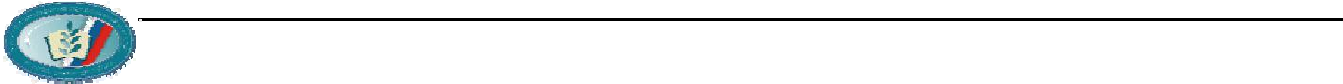 К текстовому документу относится документ, содержащий, в основном, сплошной текст (локальные акты, правила, пояснительные записки, инструкции, методические разработки и т.п.)Текстовые документы выполняют с одной стороны листа белой бумаги формата А4 (210х297) по ГОСТ 2.301-68, следующим способом:машинописным, с высотой букв и цифр не менее 2,5 мм, лента только черного цвета; отступ красной строки 5 печатных знаков.с применением печатающих и графических устройств вывода ПЭВМ (ГОСТ 2.004-88), шрифт основного текста внутренней документации - 12 пт, внешней - 14 пт, межстрочный интервал – 1,5, для внутренней документации допускается интервал 1. Отступ красной строки - 1,25 см. Курсовые, дипломные (выпускные квалификационные) работы, сообщения, доклады, методические разработки, рефераты печатают шрифтом 14 пт.Текст следует размещать, соблюдая размеры полей: левое – 30 мм, правое – 10 мм, верхнее – 20мм, нижнее – 20мм.Страницы текстового документа следует нумеровать арабскими цифрами, нумерация должна быть сквозной, номер страницы проставляют посередине верхнего поля документа без точки в конце, на расстоянии не менее 10 мм от верхнего края листа.Титульный лист включается в общую нумерацию страниц. Номер страницы на титульном листе не проставляется.Вписывать в текстовые документы, изготовленные машинописным способом, отдельные слова, формулы, условные знаки (рукописным способом), также выполнять иллюстрации следует черными чернилами, пастой или тушью. В курсовых и дипломных работах допускается выполнятьиллюстрации карандашом.Опечатки, описки и графические неточности, обнаруженные в процессе выполнения документа, допускается исправлять подчисткой или закрашиванием белой краской и нанесением на том же месте исправленного текста (графики) машинописным способом, черными чернилами, пастой или тушью (рукописным способом). Не более 1 опечатки на 3 листа печатного текста.Пример выполнения титульного листа текстового документа (реферата (доклада, сообщения), методической разработки, курсовой и дипломной работы) приведен в приложениях 1-4.3 СТРУКТУРА ТЕКСТОВОГО ДОКУМЕНТА3.1 Текстовой документ включает в себя следующие элементы:титульный лист;содержание;введение;общие положения;основная часть;список используемых источников, если таковой имеется;приложения.ТРЕБОВАНИЯ К СОДЕРЖАНИЮ ТЕКСТОВОГО ДОКУМЕНТАПостроение документаТекст документа разделяют на разделы и подразделы.Заголовки разделов должны иметь порядковые номера в пределах всего документа, обозначенные арабскими цифрами без точки в конце нумерации. Заголовки записываются прописными буквами симметрично тексту, не подчеркивая. Выделяются заголовки увеличением шрифта на 2 размера относительно основного шрифта и полужирным шрифтом. Подразделы нумеруются в пределах каждого раздела, записываются строчными буквами с заглавной буквы и выделяются увеличением шрифта и полужирным шрифтом. Номер подраздела состоит из номера раздела и подраздела, разделенных точкой. В конце номера подраздела точка не ставится. Разделы, как и подразделы, могут состоять из одного или нескольких пунктов.Внутри пунктов или подпунктов могут быть приведены перечисления.Перед каждой позицией перечисления следует ставить дефис или при необходимости ссылки в тексте документа на одно из перечислений, строчную букву, после которой возможно проставление скобки. В конце перечислений ставится точка с запятой. Для дальнейшей детализации перечислений необходимо использовать арабские цифры, после которых также возможно проставление скобки, а запись производится с абзацного отступа, как показано в примере.Пример:а)	;б)	;1)	; 2)		;в)	.Версия: 3.1Каждый пункт, подпункт и перечисление записывают с абзацного отступа.Переносы слов в заголовках не допускаются. Если заголовок состоит из двух предложений, их разделяют точкой.Расстояние между заголовком раздела (подраздела) и предыдущим или последующим текстом, а также между заголовками раздела и подраздела должно быть равно не менее четырем высотам шрифта, которым набран основной текст.Расстояние между строками заголовков подразделов и пунктов принимают одинарный межстрочный интервал.Каждый раздел текстового документа рекомендуется начинать с нового листа (страницы).Наименование структурных элементов документа: ПОЛОЖЕНИЕ; РЕФЕРАТ; СОДЕРЖАНИЕ; ВВЕДЕНИЕ; ЗАКЛЮЧЕНИЕ и т.п. записывают в виде заголовка (симметрично тексту) прописными буквами.Изложение текста документаТекст документа должен быть кратким, четким и не допускать различных толкований.В тексте документа не допускается:применять сокращение слов, кроме установленных правилами русской орфографии;применять сокращение слов, кроме установленных ГОСТ 2.316-2008;сокращать обозначения единиц физических величин, если они употребляются без цифр, за исключением единиц физических величин в головках и боковиках таблиц и расшифровках буквенных обозначений, входящих в формулы и рисунки.В тексте документа, за исключением формул, таблиц и рисунков не допускается:применять математический знак (-) перед отрицательными значениями величин (следует писать слово «минус»);применять знак для обозначения диаметра (следует писать слово«диаметр»). При указании размера или предельных отклонений диаметра на чертежах, помещенных в тексте документа, перед размерным числом следует писать знак «Ø»;применять без числовых значений математические знаки, например: >«больше», < «меньше», = «равно», ≥ «больше или равно», ≤ «меньше или равно», ≠ «не равно», а также знаки № «номер», % «процент»;применять	индексы	стандартов,	технических	условий	и	других документов без регистрационного номера.Условные буквенные обозначения, изображения или знаки должны соответствовать принятым в действующем законодательстве и государственных стандартах. В тексте документа перед обозначением параметра дают его пояснение, например, «Временное сопротивление разрывуσВ».В тексте документа, числовые значения величин с обозначением единиц физических величин и единиц счета следует писать цифрами, а числа без обозначения единиц физических величин (единиц счета) от единицы до девяти – словами.Пример:1 Провести испытания пяти труб, каждая длиной 5м. 2 Отобрать 15 труб для испытаний на давление.Единица физической величины одного и того же параметра в пределах одного документа должна быть постоянной. Если в тексте приводится ряд числовых значений, выраженных в одной и той же единице физической величины, то ее указывают только после последнего числового значения.Версия: 3Пример:1,50; 1,74; 2,00 м.Интервалы чисел в тексте записывают со словами «от» и «до» (имея в виду «От…до…включительно»), если после чисел указана единица физической величины или через тире, если интервал чисел охватывает порядковые номера.Если в тексте приводят диапазон числовых значений физической величины, выраженных в одной и той же единице физической величины, то обозначение единицы физической величины указывается после последнего числового значения диапазона.Пример:От 1 до 5 мм.От 10 до 100 кг.От плюс 10 до минус 40 ºС 4 7-12, рисунок 1-14.Недопустимо отделять единицу физической величины от числового значения (переносить их на разные строки или страницы), кроме единиц физических величин, помещаемых в таблицах.Округление числовых значений величин до первого, второго, третьего и т.д. десятичного знака для различных типов размеров, марок и т.п. изделий одного наименования должно быть одинаковым.Пример:Если градация толщины стальной горячекатаной ленты 0,25 мм., то весь ряд толщин ленты должен быть указан с таким же количеством десятичных знаков, например: 1,50; 1,75; 2,00.Дробные числа необходимо приводить в виде десятичных дробей за исключением размеров в дюймах, которые следует записывать ¼", ½".При невозможности выразить числовое значение в виде десятичной дроби, допускается записывать в виде простой дроби в одну строчку через косую черту, например, 5/32; (50А – 4С)/(40В + 20).2Пояснения символов и числовых коэффициентов, входящих в формулу, если они не пояснены ранее в тексте, должны быть приведены непосредственно под формулой. Пояснения каждого символа следует давать с новой строки в той же последовательности, в которой символы приведены в формуле.Первая строка пояснения должна начинаться со слов «где» без двоеточия.Пример:Плотность каждого образца Р, кг/м3 вычисляют по формулеР=m/v,где m – масса образца, кг. V – объем образца, м3.Формулы, следующие одна за другой и не разделенные текстом, разделяют запятой.Порядок изложения в документах математических уравнений такой же, как и у формул.Формулы, за исключением формул, помещаемых в приложении, должны нумероваться сквозной нумерацией арабскими цифрами в круглых скобках в крайнем правом положении на строке. Одну формулу обозначают – (1).Ссылки в тексте на порядковые номера формул дают в скобках, например в формуле (1).Формулы, помещаемые в приложениях, должны нумероваться отдельной нумерацией арабскими цифрами в пределах каждого приложения с добавлением перед каждой цифрой обозначение приложения, например, формула (2.1).Примечания следует помещать непосредственно после текстового, графического материала или в таблице, к которой относятся эти примечания и печатать с прописной буквы без абзацного отступа. После слова «Примечание» ставится двоеточие, и примечание печатается тоже с прописной буквы. Одно примечание не нумеруют. Несколько примечаний нумеруют по порядку арабскими цифрами. Примечание к таблице помещают в конце таблицы под линией, обозначающей окончание таблицы. Примечание печатают на дваразмера меньше, чем основной шрифт.Пример:Примечание: 	Примечания:1  	2  	Примеры могут быть приведены в тех случаях, когда они поясняют требования документа или способствуют более краткому их изложению.Примеры размещают, нумеруют и оформляют так же, как и примечания.В текстовом документе допускаются ссылки на стандарты, технические условия и другие документы в целом или его разделы и приложения.Оформление иллюстраций и приложенийИллюстрации должны быть выполнены в соответствии с требованиями стандартов ЕСКД и СПДС. Иллюстрации следует нумеровать арабскими цифрами сквозной нумерацией. Если рисунок один, то он обозначается «Рисунок 1»Иллюстрации каждого приложения обозначают отдельной нумерацией арабскими цифрами с добавлением перед цифрой обозначение приложения.Пример: Рисунок 1.1Допускается нумеровать иллюстрации в пределах раздела. В этом случае номер иллюстрации состоит из номера раздела и порядкового номера иллюстрации, разделенных точкой.Пример: Рисунок 1.1При ссылках на иллюстрации следует писать «…в соответствии с рисунком 1.1».Иллюстрации, при необходимости, могут иметь наименование и пояснительные данные (подрисуночный текст), которые допускается печатать с уменьшением размера шрифта и одинарным межстрочным интервалом. Слово«Рисунок» и наименование помещают после пояснительных данных и располагают следующим образом: Рисунок 1 – Детали прибора.Материал, дополняющий текст документа, допускается помещать в приложениях.Приложениями могут быть, например, графический материал, таблицы, расчеты, описания алгоритмов и программ задач, решаемых на ПЭВМ, результаты патентных исследований и т.д.Приложения располагают в порядке ссылок на них в тексте документа.Каждое приложение следует начинать с новой страницы с указанием наверху в правой стороне страницы слова «Приложение».Приложение может иметь заголовок, который записывают симметрично относительно текста с прописной буквы отдельной строкой.Приложения обозначают арабскими цифрами 1, 2, 3, 4,… Если в документе одно приложение, оно обозначается «Приложение 1».Построение таблицТаблицы применяют для лучшей наглядности и удобства сравнения показателей. Оформляются таблицы в соответствии с рисунком 1. Название таблицы следует помещать над таблицей симметрично основного текста с прописной буквы, выделяя полужирным шрифтом.Слева над таблицей размещают слово «Таблица», после него приводят номер таблицы, присваиваемый в соответствии с пунктом 4.4.2.Таблица 1 - Название таблицыРисунок 1 – Образец оформления таблицыТаблицы, за исключением таблиц приложений, следует нумеровать арабскими цифрами сквозной нумерацией.Таблицы каждого приложения обозначают отдельной нумерацией арабскими цифрами с добавлением перед цифрой обозначение данного приложения. Если в документе одна таблица, она должна быть обозначена«Таблица 1» или «Таблица 2.1», если она приведена в Приложении 2.Допускается нумеровать таблицы в пределах раздела. В этом случае номер таблицы состоит из номера раздела и порядкового номера таблицы, разделенных точкой, в конце после номера точка не ставится.На все таблицы документа должны быть приведены ссылки в тексте документа, при ссылке следует писать слово «таблица» с указанием ее номера.Заголовки граф и строк таблицы следует писать с прописной буквы, а	подзаголовки	граф	–	со	строчной	буквы,	если	они	составляют	одно предложение с заголовком или с прописной, если они имеют самостоятельное значение. В конце заголовков и подзаголовков таблиц точки не ставят. Заголовки и подзаголовки граф указывают в единственном числе.Для сокращения текста заголовков и подзаголовков граф отдельные понятия заменяют буквенными обозначениями, если они пояснены в тексте или приведены на иллюстрациях, например, D – диаметр, Н – высота, L – длина.Высота строк таблицы должна быть не менее 8 мм.23Таблицу помещают под текстом, в котором впервые дана на неё ссылка, или на следующей странице, а при необходимости в приложении документа. Допускается размещать таблицу вдоль длинной стороны листа документа.Если таблица выходит за формат страницы то ее делят на части. При делении таблицы на части слово «Таблица», её номер и наименование помещают только над первой частью таблицы. Если в конце страницы таблица прерывается и ее продолжение будет на следующей странице, в первой части таблицы нижнюю горизонтальную линию, ограничивающую таблицу, не проводят.Нумерация граф таблицы арабскими цифрами допускается при переносе части таблицы на следующую страницу.Графу «номер по порядку» в таблицу включать не допускается. При необходимости нумерации показателей параметров или другихданных порядковые номера следует указывать в первой графе «боковике» таблицы непосредственно перед их наименованием. Перед числовыми значениями величин и обозначением типов марок и т.п. порядковые номера не проставляют.Если все показатели, приведенные в графах таблицы, выражены в одной и той же единице физической величины, то ее обозначение необходимо помещать над таблицей справа.Обозначение единицы физической величины, общей для всех данных в строке, следует указывать после ее наименования, через запятую.Если в графе «таблицы» помещены значения одной и той же физической величины, то обозначение единицы физической величины указывают в заголовке (подзаголовке) этой графы. Если числовые значения величин в графах таблицы выражены в разных единицах физической величины, их обозначения указывают в подзаголовке каждой строки.Текст, повторяющийся в строках одной и той же графы и состоящий из одиночных слов, чередующихся с цифрами, заменяют кавычками. Если повторяющийся текст состоит из двух и более слов, при первом повторении его заменяют словами «То же», а далее - кавычками. Если предыдущая фраза является частью последующей, то допускается заменить ее словами «То же» и добавить дополнительные сведения.Заменять кавычками повторяющиеся в таблице цифры, математические знаки, знаки процента и номера, обозначение марок материалов и типоразмеров изделий, обозначения нормативных документов не допускается. При отсутствии отдельных данных в таблице следует ставить прочерк (тире).При указании в таблицах последовательных интервалов чисел, охватывающих все числа ряда, их следует записывать: «От…до…включ.»,«Св…до…включ.».Цифры в графах таблиц должны представляться так, чтобы разряды чисел во всей графе были расположены один под другим, если они относятся к одному показателю и выравниваются по правому краю. В одной графе должно быть соблюдено, как правило, одинаковое количество десятичных знаков для всех значений величин.При наличии в документе небольшого по объему цифрового материала его нецелесообразно оформлять таблицей, а следует давать текстом, располагая цифровые данные в виде колонок.Пример:Предельные отклонения размеров профилей всех номеров:Общие рекомендации к оформлению раздела«Список используемых источников»Для правильного оформления списка литературы необходимо соблюдать правила библиографического описания, которые рекомендованы ГОСТом 7.1 – 2003 «Библиографическая запись. Библиографическое описание. Общие требования и правила составления».«Список используемых источников» содержит список используемых документов (источников). Как отдельный раздел «Список используемых источников» оформляется с новой страницы.Список литературы нумеруется и составляется в алфавитном порядке авторов или названий книг.Пример: Описание документов (источников)Однотомное изданиеШамурин, Е.И. Словарь книговедческих терминов: для библиотекарей, библиографов, работников печати и книжной торговли / Е. И. Шамурин. – М.: Сов. Россия, 2015. – 174 с.Запись под заглавиемСловарь библиотечных терминов / Гос. б-ка им. В. И. Ленина; общ. ред. О.С. Чубарьяна; науч. ред. Л. В. Беляков [и др.]. – М.: Книга, 2014. – 94 с.Многотомное изданиеГиппиус, З.Н. Сочинения: в 2т. / Зинаида Гиппиус. – М.: Лаком-книга: Габестро, 2014.– 2 т. – (Золотая проза серебряного века)Отдельный том многотомного изданияКазьмин, В.Д. Справочник домашнего врача. В 3 т. Ч. 2 Детские болезни / ВладимирКазьмин. – М.: АСТ: Астрель, 2015. – 503 с.: ил.Законодательные материалыРоссийская Федерация. Законы. О воинской обязанности и военной службе: [Федер. закон: принят Гос. Думой 6 марта 1998г.: одобр Советом Федерации 12 марта 1998г.]. – 4-е изд. – М.: Ось-89, 2001. – 46 с."Гражданский процессуальный кодекс Российской Федерации" от 14.11.2002 N 138- ФЗ (ред. от 03.08.2018) / М-во юстиции Рос. Федерации. – М.: АСТ, 2018. – 160 с.СтандартыГОСТ Р 517721 -2001. Аппаратура радиоэлектронная бытовая. Входные и выходные параметры и типы соединений. Технические требования. – Введ. 2002-01-01. – М.: Изд-во стандартов, 2001. – IV, 27 с.: ил.Сборник стандартовСистема стандартов безопасности труда: сборник. – М.: Изд-во стандартов, 2002. – 102 с.: ил. – (Межгосударственные стандарты).ГазетаАкадемия здоровья: науч.-попул. Газ. О здоровом образе жизни: прил. К журн.«Аквапарк» /учредитель «Фирма «Вивана». – М., 2018. – 27 июня (№ 36)ЖурналАктуальные проблемы современной науки: информ.-аналит. Журн. /учредитель ООО«Компания «Спутник+». – М.: Спутник+, 2018. – № 5Статьи из книг, газет и журналовСеребрякова, М. И. Дионисей не отпускает: [о фресках Ферапонтова монастыря, Вологод. обл.]: беседа с директором музея Мариной Серебряковой / записал Юрий Медведев// Век. – 2017. – 14-20 июня (№ 18). – С. 9Маркетинг как концепция рыночного управления / Е. П. Голубков // Маркетинг в России и за рубежом. – 2017. – № 1. – С. 89-104.Электронные ресурсыХудожественная энциклопедия зарубежного классического искусства. – М.: Большая Рос. энцикл. [и др.], 2016. – 1 электрон. опт диск(CD-ROM): зв., цв. – ( Интерактивный мир)Аристов, С. А. Коммуникативно-когнитивная лингвистика / С.А. Аристов. – aristov@frame/lingu/edu/ - 2017.3.1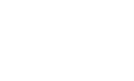 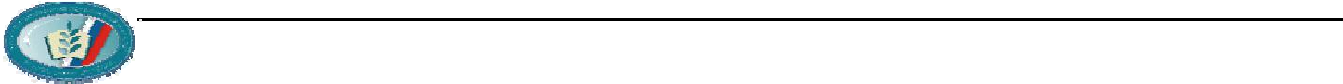 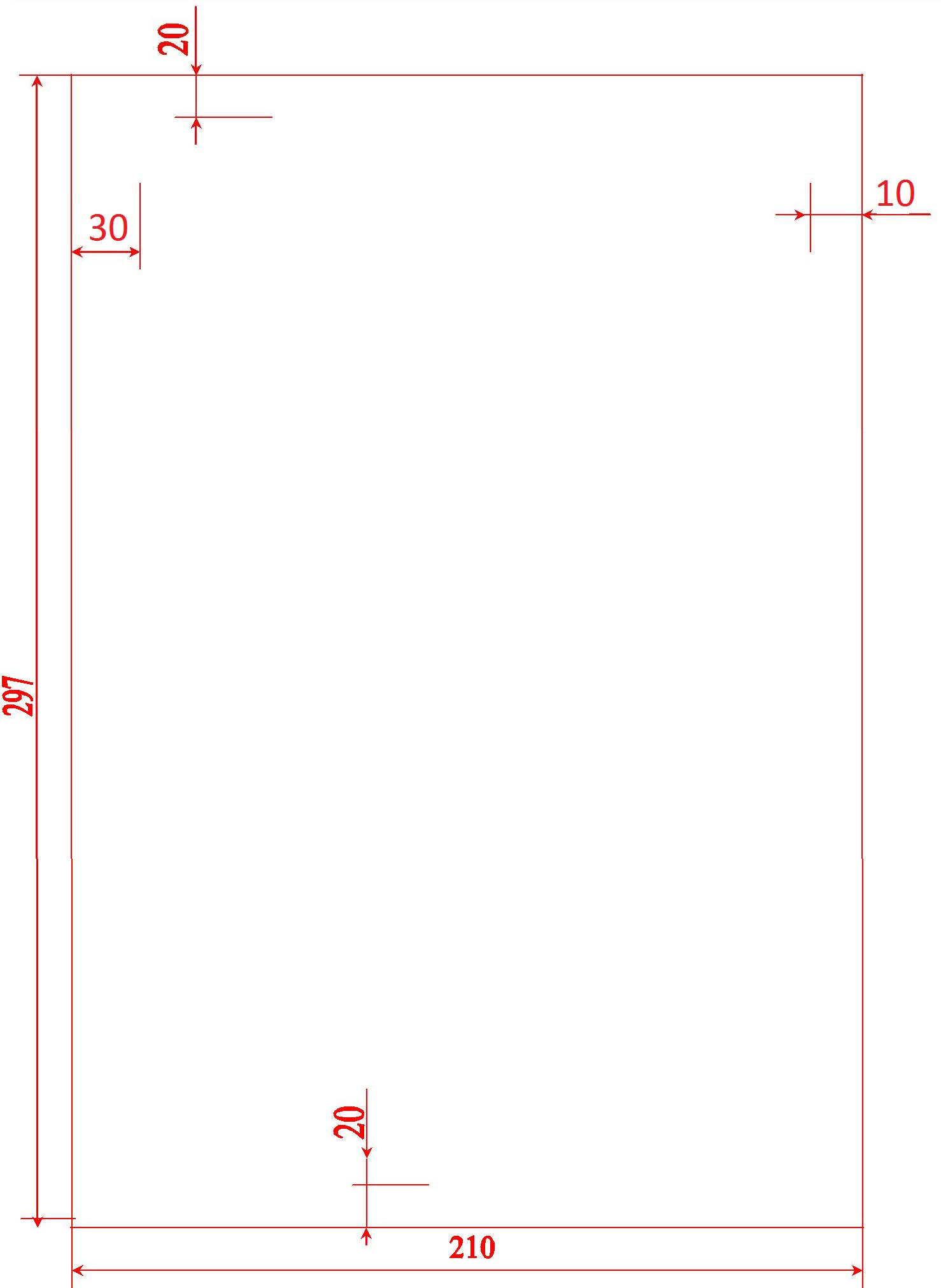 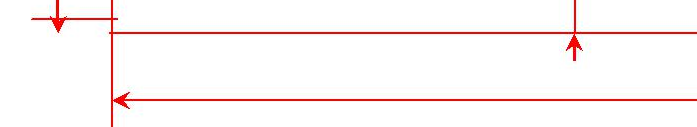 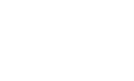 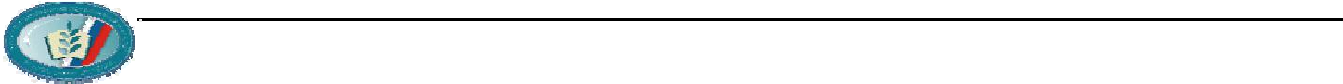 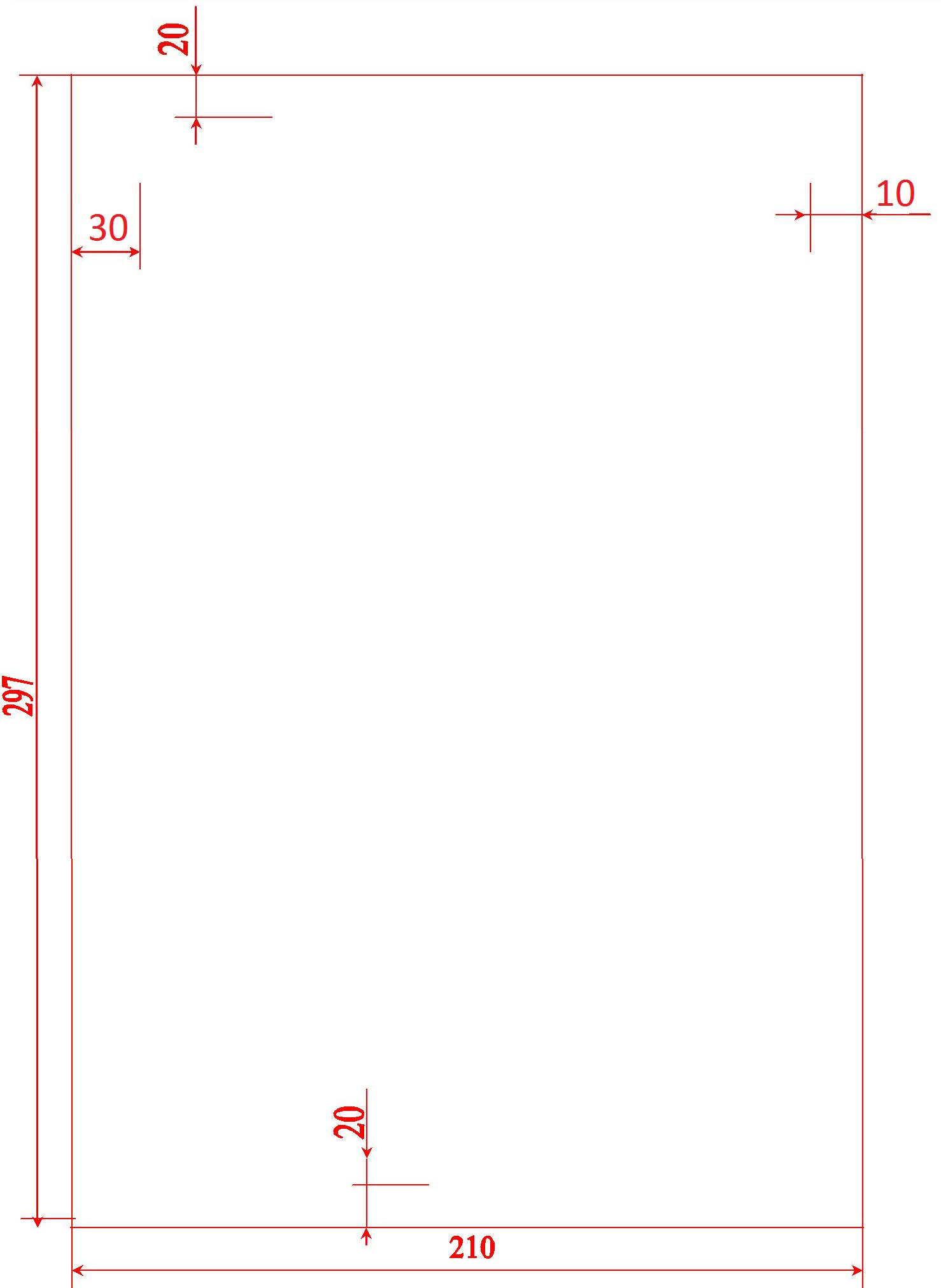 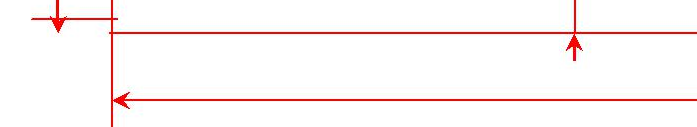 Приложение 1МИНИСТЕРСТВО ОБРАЗОВАНИЯ, НАУКИ И МОЛОДЕЖНОЙ ПОЛИТИКИ ЗАБАЙКАЛЬСКОГО КРАЯГосударственное профессиональное образовательное учреждение«Забайкальский государственный колледж»СТАНДАРТ ОРГАНИЗАЦИИобщие требования к содержанию, структуре и порядку оформления текстовой документацииСТО – ГПОУ «Забайкальский государственный колледж» – 02500675 - 01 - 18Чита 2018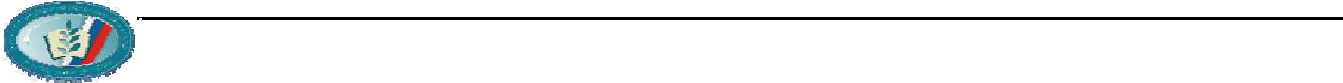 МИНИСТЕРСТВО ОБРАЗОВАНИЯ, НАУКИ И МЛОДЕЖНОЙ ПОЛИТИКИ ЗАБАЙКАЛЬСКОГО КРАЯ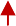 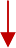 Государственное профессиональное образовательное учреждение«Забайкальский государственный колледж»КУРСОВАЯ РАБОТА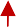 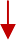 По дисциплине	 	Тема:	 	Выполнил студент Фамилия И.О. Группа 210 ТОРАТ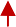 Руководитель Фамилия И.О.Чита 20  Веррссиияя:: 3.3.11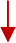 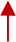 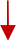 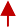 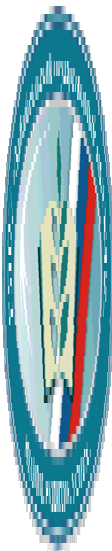 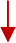 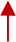 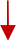 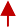 МИНИСТЕРСТВО ОБРАЗОВАНИЯ, НАУКИ И МОЛОДЕЖНОЙ ПОЛИТИКИ ЗАБАЙКАЛЬСКОГО КРАЯГосударственное профессиональное образовательное учреждение«Забайкальский государственный колледж»ДИПЛОМНАЯ РАБОТАЧита 2018МИНИСТЕРСТВО ОБРАЗОВАНИЯ, НАУКИ И МОЛОДЕЖНОЙ ПОЛИТИКИ ЗАБАЙКАЛЬСКОГО КРАЯГосударственное профессиональное образовательное учреждение«Забайкальский государственный колледж»ПОЯСНИТЕЛЬНАЯ ЗАПИСКАК ДИПЛОМНОЙ РАБОТЕ(фамилия, имя, отчество)КОНСУЛЬТАНТЫ:Руководитель дипломной работы 	«Допускаю к защите»Заместитель директора по учебной работе	 	МИНИСТЕРСТВО ОБРАЗОВАНИЯ, НАУКИ И МОЛОДЕЖНОЙ ПОЛИТИКИ ЗАБАЙКАЛЬСКОГО КРАЯГосударственное профессиональное образовательное учреждение«Забайкальский государственный колледж»УТВЕРЖДАЮЗам. директора по учебной работеИ.М. Ястребова«	»	20 г.ЗАДАНИЕна дипломную работуРуководитель	 			 Задание        принял        к        исполнению«       »	20 г. Подпись студента 		МИНИСТЕРСТВО ОБРАЗОВАНИЯ, НАУКИ И МОЛОДЕЖНОЙ ПОЛИТИКИ ЗАБАЙКАЛЬСКОГО КРАЯГосударственное профессиональное образовательное учреждение«Забайкальский государственный колледж»ОТЗЫВРУКОВОДИТЕЛЯ ДИПЛОМНОЙ РАБОТЫ«	»	20	г. М. П.МИНИСТЕРСТВО ОБРАЗОВАНИЯ, НАУКИ И МОЛОДЕЖНОЙ ПОЛИТИКИ ЗАБАЙКАЛЬСКОГО КРАЯГосударственное профессиональное образовательное учреждение«Забайкальский государственный колледж»РЕЦЕНЗИЯ НА ДИПЛОМНУЮ РАБОТУ«	»	20	г.ЛИСТ СОГЛАСОВАНИЯСОГЛАСОВАНОСТО-ГПОУ «Забайкальский государственный колледж»- 02500675-01-18ЛИСТ РЕГИСТРАЦИИ ИЗМЕНЕНИЙВерсия: 3.1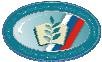 Министерство образования и науки Забайкальского краяГПОУ «Забайкальский государственный колледж»СТО–ГПОУ «Забайкальский государственный колледж»–02500675–01–18СТООбщие требования к содержанию, структуре и порядкуоформления текстовой документацииДолжностьФамилия/ ПодписьДатаРазработалИнициативная группа04.10.2022ПроверилСпециалист по качеству образованияЕ.С. Белявцева12.10.2022СогласовалДиректор колледжаЧ.Д. Тумунбаяров15.10.2022Версия: 3.1Страница 1 из 23Версия: 3.1Страница 2 из 23Версия: 3.1Страница 3 из 23ГПОУ «Забайкальский государственный колледж»Стандарт организацииСТО– ГПОУ «Забайкальский государственный колледж»–02500675–01–18Версия: 3.1Страница 4 из 23Версия: 3.1Страница 5 из 23Версия: 3.1Страница 6 из 23Версия: 3.1Страница 7 из 23Версия: 3.1Страница 8 из 23Версия: 3.1Страница 9 из 23Версия: 3.1Страница 10 из 23Версия: 3.1Страница 11 из 23Версия: 3.1Страница 12 из 23Версия: 3.1Страница 13 из 23ГоловкаЗаголовки графГоловкаПодзаголовки графГоловкаСтроки (горизонтальные ряды)ГоловкаСтроки (горизонтальные ряды)ГоловкаСтроки (горизонтальные ряды)Боковик (графы для заголовок)Графы (колонки)Графы (колонки)Версия: 3.1Страница 14 из 23Версия: 3.1Страница 15 из 23по высоте+2,5 %по ширине полки+ 1,5 %по толщине стенки+ 0,3 %по толщине полки+ 0,3 %Версия: 3.1Страница 16 из 23Версия: 3.1Страница 17 из 23Версия: 3.1Страница 18 из 23Версия: 3.1Страница 19 из 23Версия: 3.1Страница 20 из 23Версия: 3.1Страница 20 из 23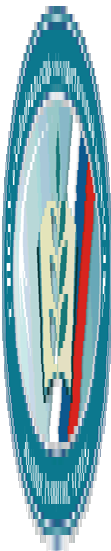 ГПОУ «Забайкальский государственный колледж»Стандарт организацииСТО–ГПОУ «Забайкальский государственный колледж»–02500675–01–18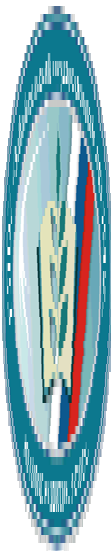 ГПОУ «Забайкальский государственный колледж»Стандарт организацииСТО–ГПОУ «Забайкальский государственный колледж»–02500675–01–18По специальностиСпециализацияНа темуСпециальная частьПроектировал студентгруппыСтуденту	 	Студенту	 	1 Тема работы	 	1 Тема работы	 	Утверждена приказом по колледжу от  	№	 	2 Срок подачи студентом законченной дипломной работы  	2 Срок подачи студентом законченной дипломной работы  	3 Исходные данные к проекту, работе   	3 Исходные данные к проекту, работе   	4 Перечень подлежащих разработке в дипломном проекте вопросов или краткое4 Перечень подлежащих разработке в дипломном проекте вопросов или краткоесодержание дипломной работы:  	содержание дипломной работы:  	5 Перечень графического материала (с указанием относящихся к ним разделов5 Перечень графического материала (с указанием относящихся к ним разделовпроекта):    	проекта):    	6 Консультанты по проекту (работе) (с указанием относящихся к ним разделов6 Консультанты по проекту (работе) (с указанием относящихся к ним разделовпроекта):	 	проекта):	 	7 Наименование предприятия, на котором выпускник проходит преддипломную практику7 Наименование предприятия, на котором выпускник проходит преддипломную практикуДата выдачи задания   	Дата выдачи задания   	Дипломник	 	Тема  	Специальность	 	Специализация	 	Объем дипломной работы, стр.	 	Графическая часть	 	Приложения	 	Заключение о соответствии дипломной работы заданию  	Оценка качества выполнения разделов дипломной работы1 Введение	 	2 Анализ и обоснование темы	 	3 Расчетно-технологическая часть	 	4 Графическая часть	 	5	Оценка	степени	глубины	разработки	темы,	принятие	решений, практическоеприменение работы	 	6 Индивидуальные особенности дипломника7 Заключение о качестве дипломной работы  	8 Руководитель дипломной работы	 	фамилия, имя, отчество	 	место работы	 	должность	 	подпись	 	ДипломникТемаСпециальность и группаОбъем дипломной работы:Количество чертежейСтраниц запискиРасчетСметыСжатое описание дипломной работы и принятых решений:Положительные стороны проекта:Отрицательные особенности проекта:Оценка конструктивной разработки и графического оформления:Оценка общеобразовательной и технической подготовки и деловых качествдипломника:Предлагаемая оценка работы дипломника:Рецензию составил: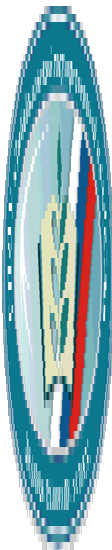 ГПОУ «Забайкальский государственный колледж»Стандарт организацииСТО–ГПОУ «Забайкальский государственный колледж»–02500675–01–18Директор колледжаИ.Н. ЛюбинЗаместитель директора по УРИ.М. ЯстребоваЗаместитель директора по УВРВ.И. ЛоскутниковаЗаведующий учебно-методическим отделомВ.Д. ШумиловаЗаместитель директора по АХЧА.К. ПатраевЗаместитель директора по УПРО.А. ЛаптеваЗаведующая библиотекойО.В. ТитоваЗаведующая очным отделениемВ.Н. ПарягинаЗаведующая заочным отделениемВ.А. ЛисовскаяГлавный бухгалтерТ.П. БелимоваИсполняющая обязанности заведующей отделом информационных технологий и информатикиА.А. ГовороваСпециалист по качеству образованияЕ.С. БелявцеваИсполняющая обязанности методистаН.С. ЛобановаМенеджер по персоналуГ.К. НасыроваЛаборантЕ.И. РябкоЛаборантЕ.В. ГоликоваТехникЯ.В. ГусаковаСекретарь учебной частиМ.А. АраповаОтветственный за архивМ.Н. ХаматдиноваБиблиотекарьЕ.А. МитюшкинаВерсия: 3.1Страница 29 из 30ГПОУ «Забайкальский государственный колледж»Стандарт организацииСТО-ГПОУ «Забайкальский государственный колледж»–02500675–01–18НомерНомера листовНомера листовНомера листовОснованиеПодписьФ.И.О.ДатаДатаизмене-Номера листовНомера листовНомера листовдля внесенияПодписьФ.И.О.Датавведенияизмене-заменен-новыханнули-для внесенияПодписьФ.И.О.Датавведенияниязаменен-новыханнули-ПодписьФ.И.О.ДатаизменениянияныхновыхрованныхизмененийПодписьФ.И.О.ДатаизмененияВерсия: 3.1Страница 23 из 23